23.3.2019.Fakultet tehničkih nauka Čačak, Univerzitet u KragujevcuPromocija projekta Erasmus+ PT&SCHE na FTN ČačakRadi širenja informacija o Erasmus+ projektu “Introduction of part-time and short cycle studies in Serbia” PT&SCHE, 23. marta 2019. godine je održana prezentacija u kojoj su ciljna grupa bili učenici četvrte godine srednjih škola sa područja Moravičkog okruga. Prezentaciji je prisustvovalo preko 50 učenika. Saopšteni su im osnovni podaci o projektu, ciljevi i rezultati, kao i najnovije informacije o uključivanju kratkih programa studija u Zakon o visokom obrazovanju i predstavljanje Pravilnika o realizaciji kratkih programa studija. Pored toga, učenicima su prezentovane namere Fakulteta tehničkih nauka u Čačku za pokretanje nekoliko novih kratkih ciklusa studija na jesen 2019/20. Plan je da se prema mogućnostima, realizuju sledeći kratki ciklusi:Java programiranjeRazvoj web aplikacijaProgram razvoja nastavničkih kompetencija u oblasti ITProgram razvoja nastavničkih kompetencija: psihološko-pedagoško-metodičko obrazovanjeVerifikacija mikročipova SoC (system-on-the-chip) Prezentaciji su prisustvovali nastavnici i saradnici Fakulteta tehnčkih nauka koji su uključeni u realizaciju projekta, kao i oni koji pripremaju realizaciju planiranih kratkih ciklusa za narednu školsku godinu.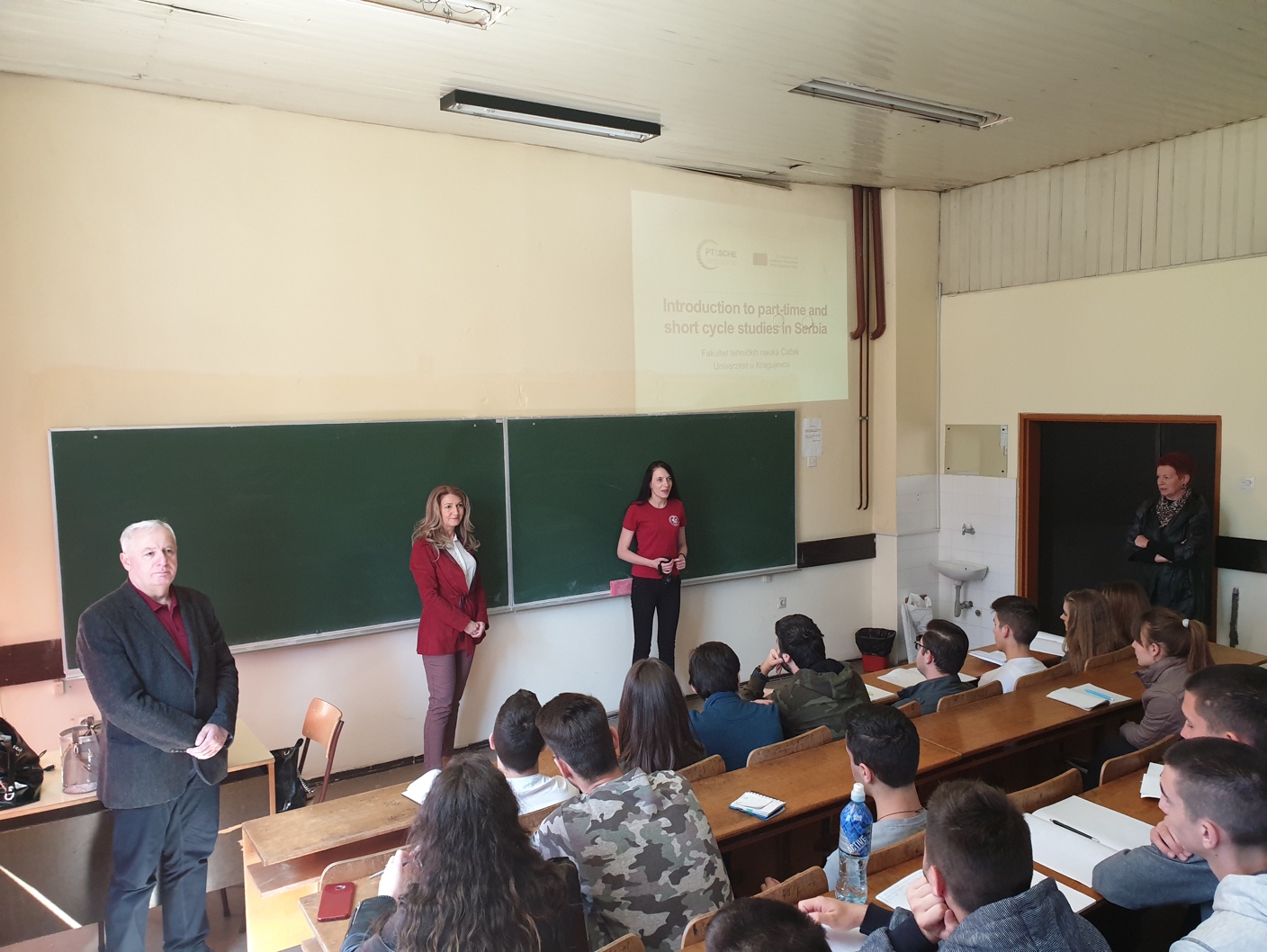 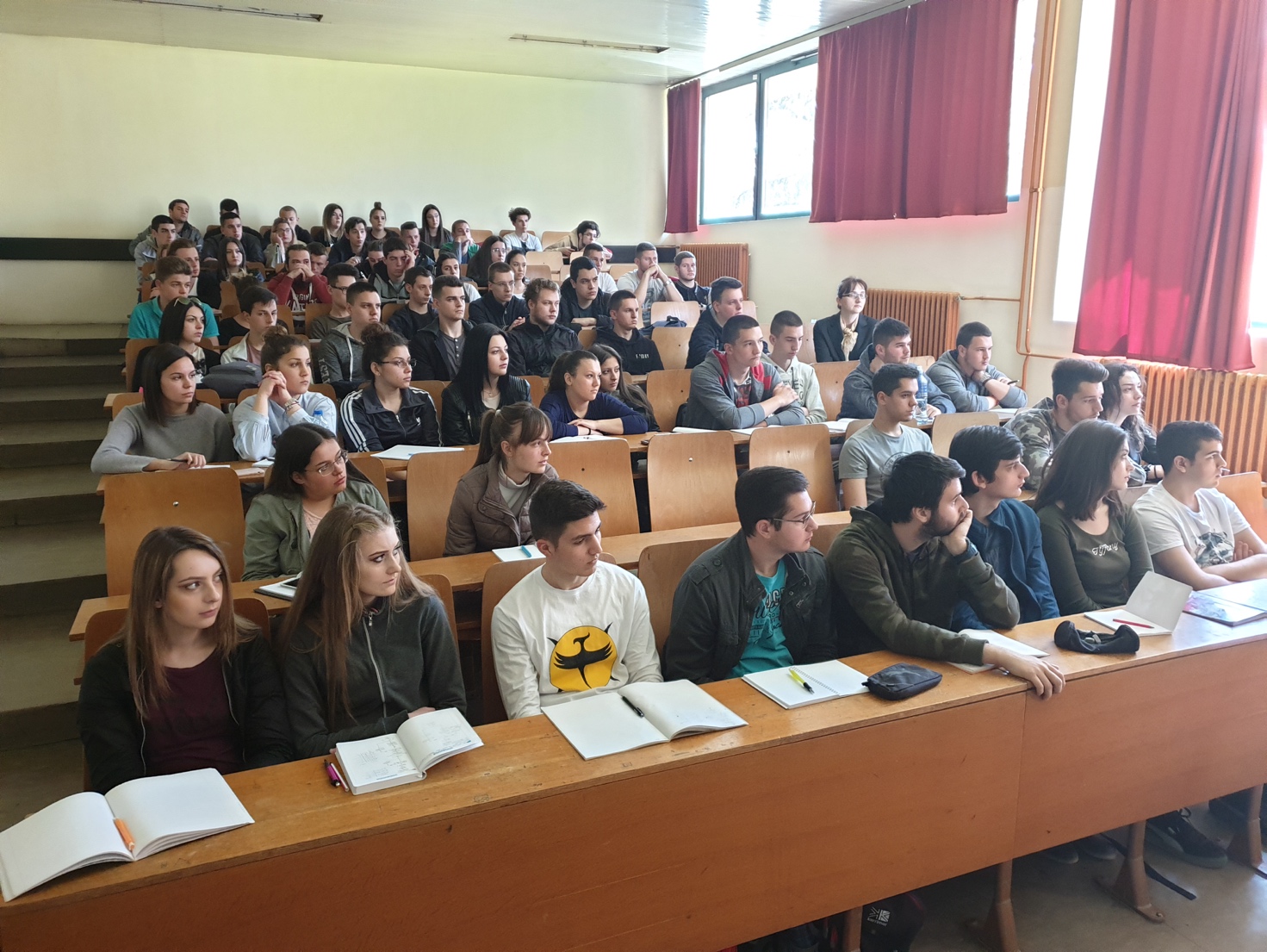 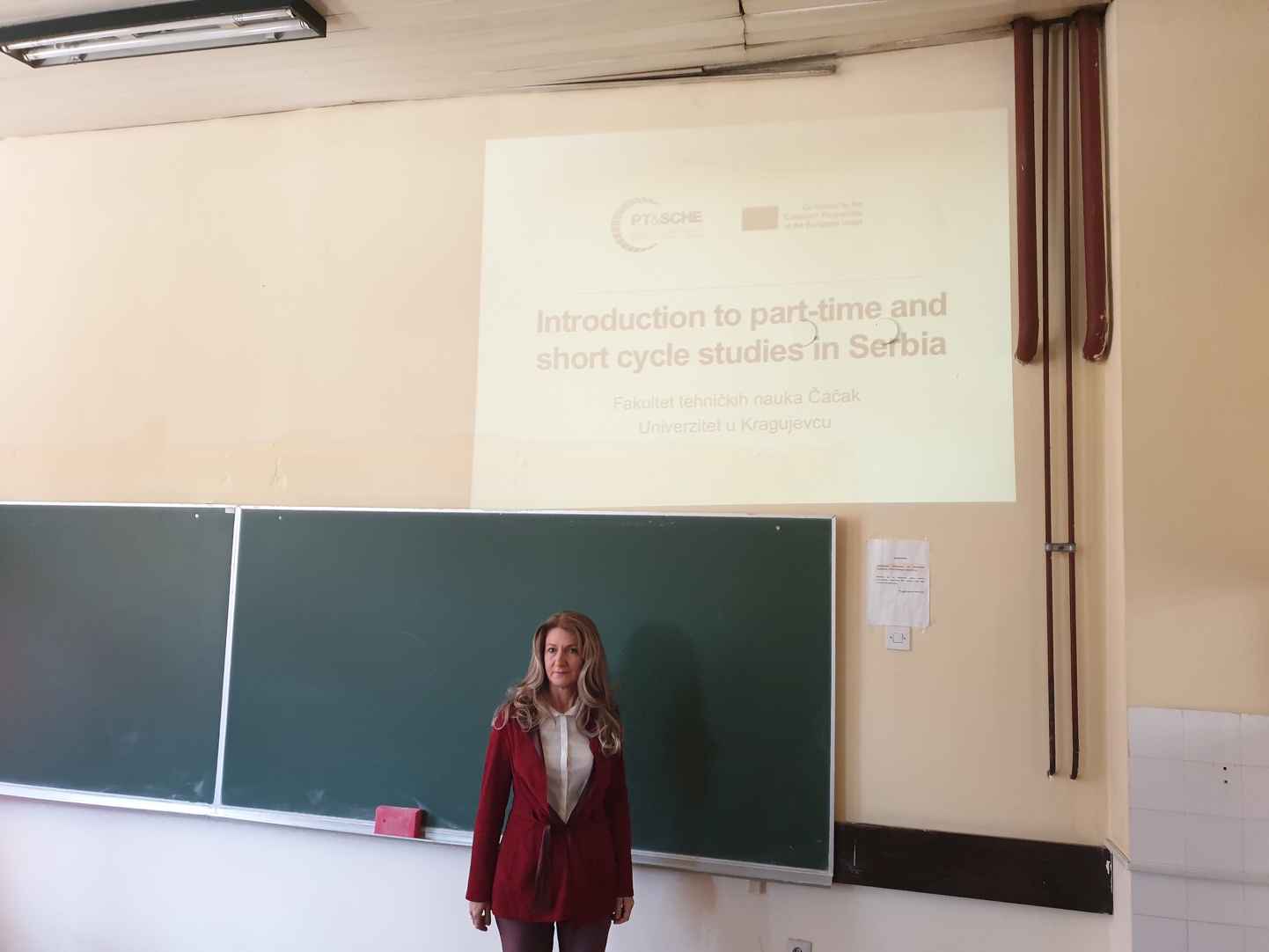 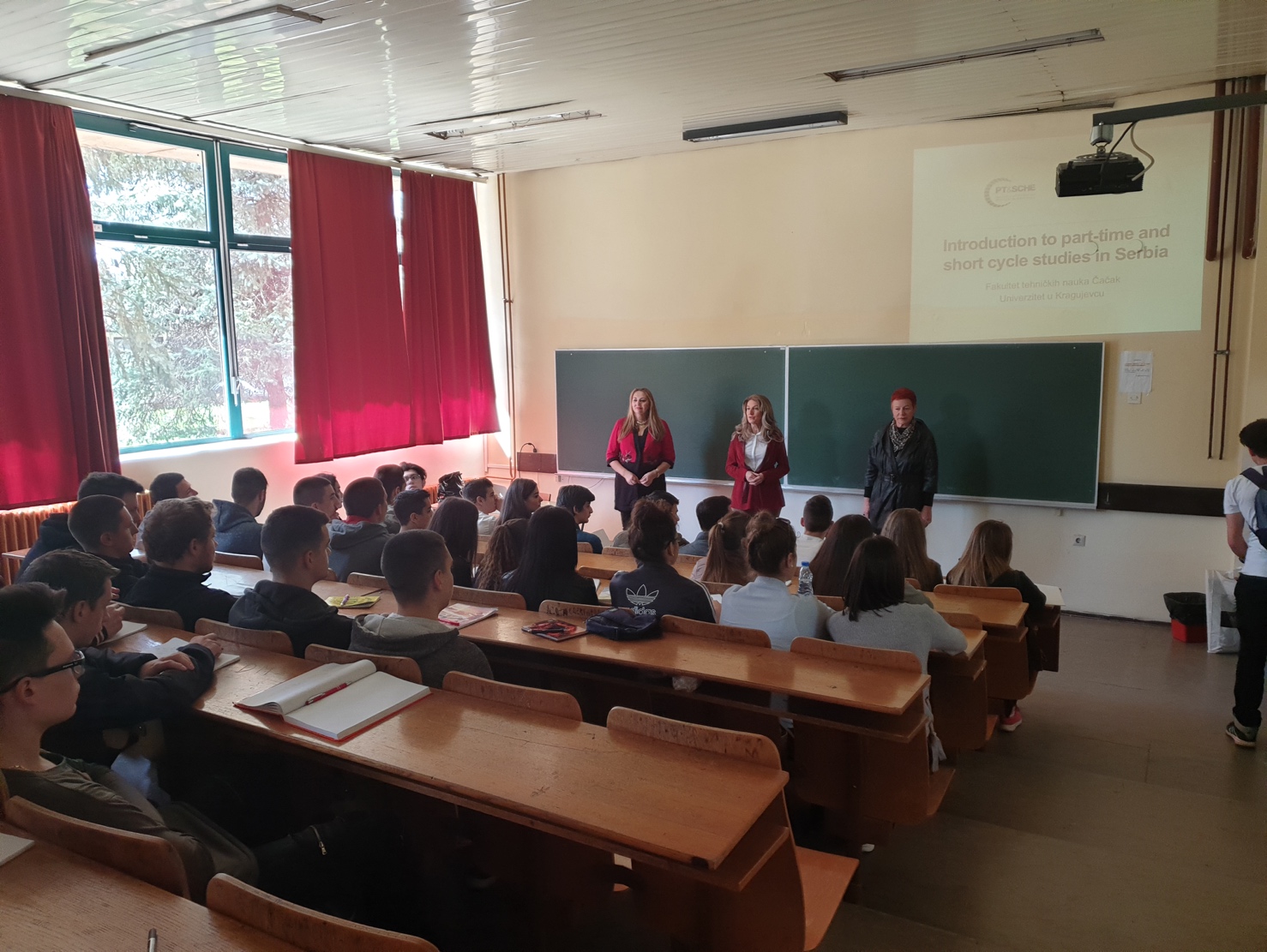 